                    Bosna i Hercegovina Bosnia and Herzegovina              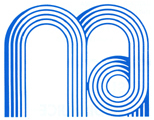        Univerzitet u Sarajevu      University of Sarajevo    MUZIČKA AKADEMIJA ACADEMY OF MUSICLISTA PROPISA I LITERATURE ZA PISMENI I USMENI ISPIT U OKVIRU JAVNOG OGLASA ZA PRIJEM U RADNI ODNOS NA UPRAŽNJENO RADNO MJESTO:• Šef računovodstvaLista propisa i literature za polaganje pismenog i usmenog ispita: Zakon o budžetima u Federaciji Bosne i Hercegovine („Službene novine FBiH“, broj 102/13, 9/14, 13/14, 8/15, 91/15, 102/15, 104/16, 5/18,11/19, 99/19 i 25a/22) Zakon o trezoru u Federaciji Bosne i Hercegovine ("Sl. novine FBiH", br. 26/2016, 3/2020 i 60/2023) Zakon o izvršavanju Budžeta Kantona Sarajevo za 2024. godinu („Sl. Novine KS“, br. 55/23) Zakona o javnim nabavkama ("Sl. glasnik BiH", br. 39/2014 i 59/2022)Zakon o visokom obrazovanju (Sl.novine KS broj:36/22)Statut Univerziteta u Sarajevu, broj: 01-14-35-1/23 od 26.07.2023. godine;Pravilnik o računovodstvu i računovodstvenim politikama Univerziteta u Sarajevu broj:02-14-1/19 od 25.01.2019. godineUredba o računovodstvu budžeta u Federaciji Bosne i Hercegovine („Sl. Novine KS“, broj: 34/14 i 66/23) Pravilnik o knjigovodstvu budžeta u Federaciji Bosne i Hercegovine ("Sl. novine FBiH", br. 60/14) Zakon o računovodstvu i reviziji u Federaciji BiH("Sl. novine FBiH", br. 15/21) Zakon o finansijskom upravljanju i kontroli u javnom sektoru Federacije Bosne i Hercegovine („Službene novine Federacije BiH“ , broj: 38/16)  Uredba o utvrđivanju vlastitih prihoda, načina i rokova raspodjele („Službene novine KS“ br. 20/16,24/18,20/19) Pravilnik o finansijskom izvještavanju i godišnjem obračunu budžeta u FBiH ("Sl. novine FBiH", br. 69/14, 14/15,04/16) Pravilnik o provođenju finansijskog upravljanja i kontrole u javnom sektoru u Federaciji Bosne i Hercegovine („službene novine Federacije BiH“ , broj: 06/17) Pravilnik o ostvarivanju i raspolaganju vanbudžetskim prihodima Univerziteta u Sarajevu Uputstvo o finansijskom planiranju, izvršavanju budžeta Kantona Sarajevo i evidentiranju rashoda i izdataka prema izvorima sredstava u fiskalnoj godini ("Sl. novine FBiH",17/07, 31/11 i 2/12) 